Η Toyota Ελλάς σύμφωνα με τις διαδικασίες TUV Hellas (TUV Nord) S.A. έχει πιστοποιηθεί για την απόκριση στα συστήματα περιβαλλοντικής διαχείρισης σύμφωνα με το πρότυπο ISO 14001: 2015.Η Toyota Ελλάς είναι η 1η εταιρεία του Oμίλου Inchcape plc, που συμπεριέλαβε στα συστήματα περιβαλλοντικής διαχείρισης ολόκληρο το Δίκτυο των Εξουσιοδοτημένων Εμπόρων και Επισκευαστών της (66 σημεία σε όλη την Ελλάδα).Αυτή η πιστοποίηση χορηγήθηκε σύμφωνα με τις διαδικασίες ελέγχου και πιστοποίησης της TUV Hellas (TUV Nord) S.A. και υπόκειται σε τακτικούς ελέγχους επιτήρησης.enel1606748786745Πιστοποίηση ISO Δικτύου Αντιπροσώπων & Επισκευαστών της Toyota Hellas 14001: 2015 Η Toyota Hellas S.A. σύμφωνα με τις διαδικασίες TUV Hellas (TUV Nord) S.A. έχει πιστοποιηθεί για άλλη μια φορά για την απόκριση στα συστήματα περιβαλλοντικής διαχείρισης σύμφωνα με το τροποποιημένο πρότυπο ISO 14001: 2015. Η Toyota Hellas είναι η 1η εταιρεία του ομίλου Inchcape plc, που περιλάμβανε στα συστήματα περιβαλλοντικής διαχείρισης ολόκληρο το Δίκτυο των Εξουσιοδοτημένων Λιανοπωλητών και Επισκευαστών (66 τοποθεσίες στην Ελλάδα). Αυτή η πιστοποίηση διεξήχθη σύμφωνα με τις διαδικασίες ελέγχου και πιστοποίησης της TUV Hellas (TUV Nord) S.A. και υπόκειται σε τακτικούς ελέγχους επιτήρησης.Pistopoíisi ISO Diktýou Antiprosópon & Episkevastón tis Toyota Hellas 14001: 2015 I Toyota Hellas S.A. sýmfona me tis diadikasíes TUV Hellas (TUV Nord) S.A. échei pistopoiitheí gia álli mia forá gia tin apókrisi sta systímata perivallontikís diacheírisis sýmfona me to tropopoiiméno prótypo ISO 14001: 2015. I Toyota Hellas eínai i 1i etaireía tou omílou Inchcape plc, pou perilámvane sta systímata perivallontikís diacheírisis olókliro to Díktyo ton Exousiodotiménon Lianopolitón kai Episkevastón (66 topothesíes stin Elláda). Aftí i pistopoíisi diexíchthi sýmfona me tis diadikasíes elénchou kai pistopoíisis tis TUV Hellas (TUV Nord) S.A. kai ypókeitai se taktikoús elénchous epitírisis.enfalseΑγγλικάΑγγλικά - εντοπίστηκεfalse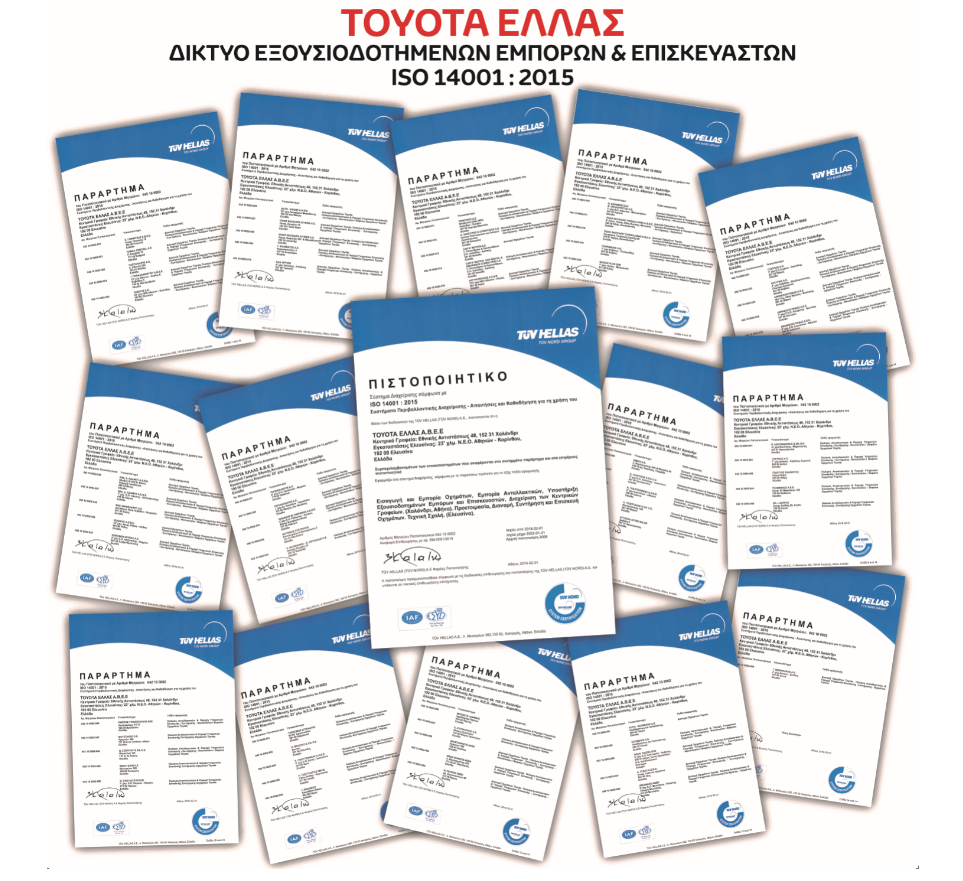 Επίσης, η Τοyota Ελλάς ζήτησε από τους προμηθευτές ηλεκτρικής ενέργειας την προμήθεια ρεύματος μόνο από Ανανεώσιμες Πηγές, μειώνοντας έτσι το περιβαλλοντικό της αποτύπωμα. Η βεβαίωση (GREEN PASS) πιστοποιεί ότι για την ηλεκτρική ενέργεια που καταναλώνεται στο σύνολο των εγκαταστάσεων της ΤΟΥΟΤΑ Ελλάς, ο προμηθευτής παράγει ισόποση ενέργεια από συγκεκριμένες πιστοποιημένες Ανανεώσιμες Πηγές Ενέργειας.